After the request is submitted, you need to access your cases on the RAK Portal www.rak.ae to pay the request fees, in order to send it to the PHD respective employees to review it and take the decision.My CasesYou can find the Submitted requests in “My Cases” tab, to access it please visit the Ras Al Khaimah Government website at www.rak.ae as shown on the screen below.Then, Click the “Service Guide” then click “Government” 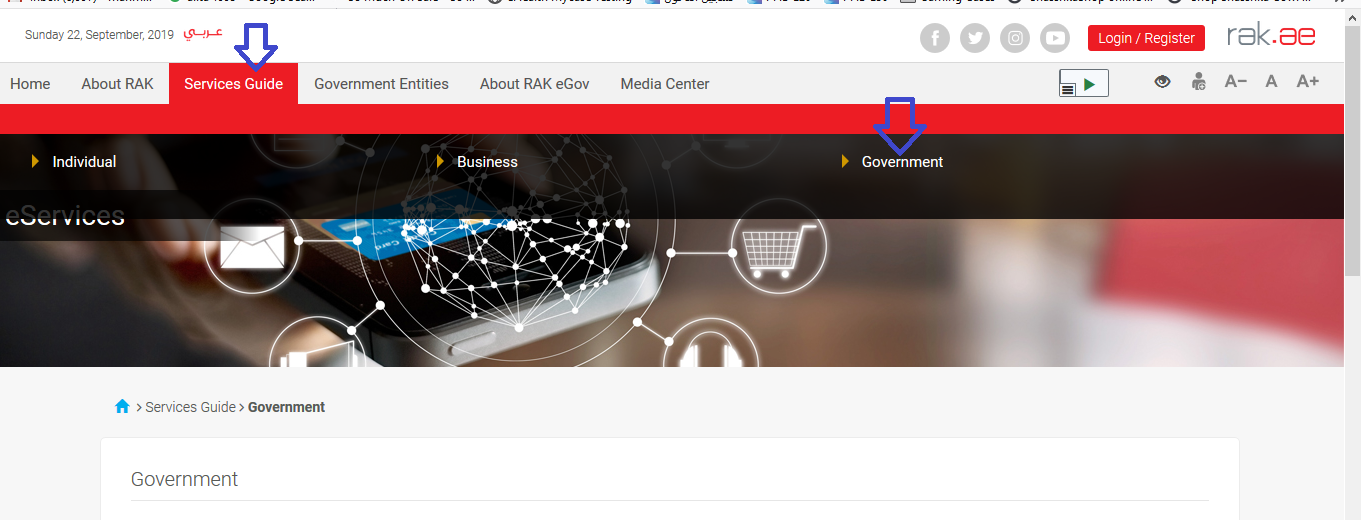 Next, select “RAK Municipality” 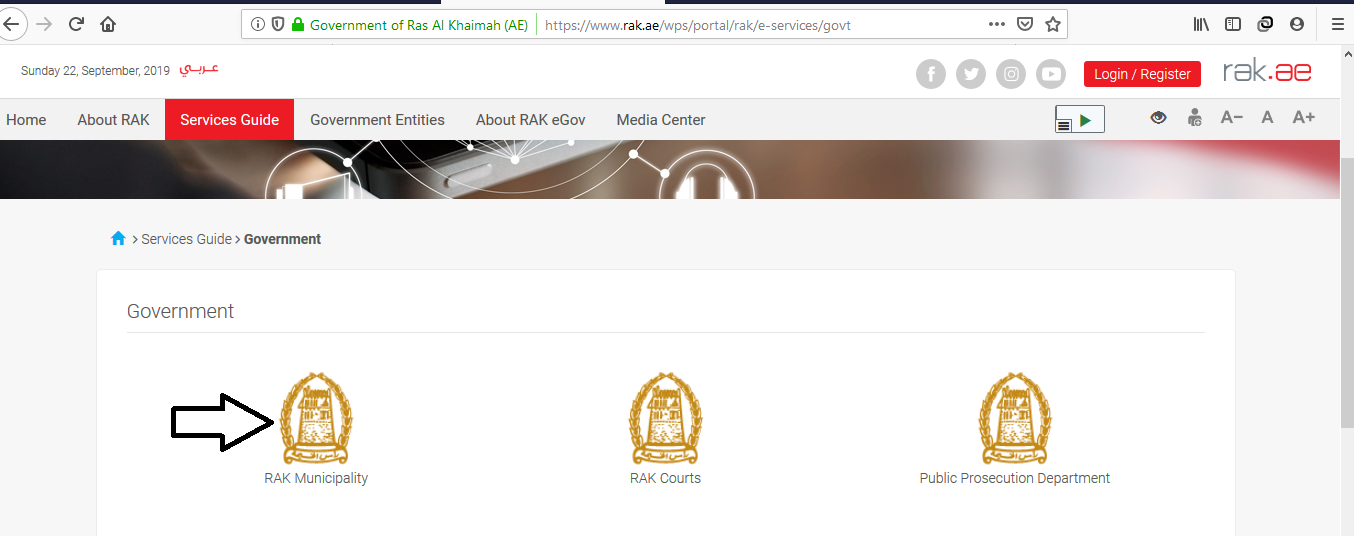 Next, Select the “Public Health Department” 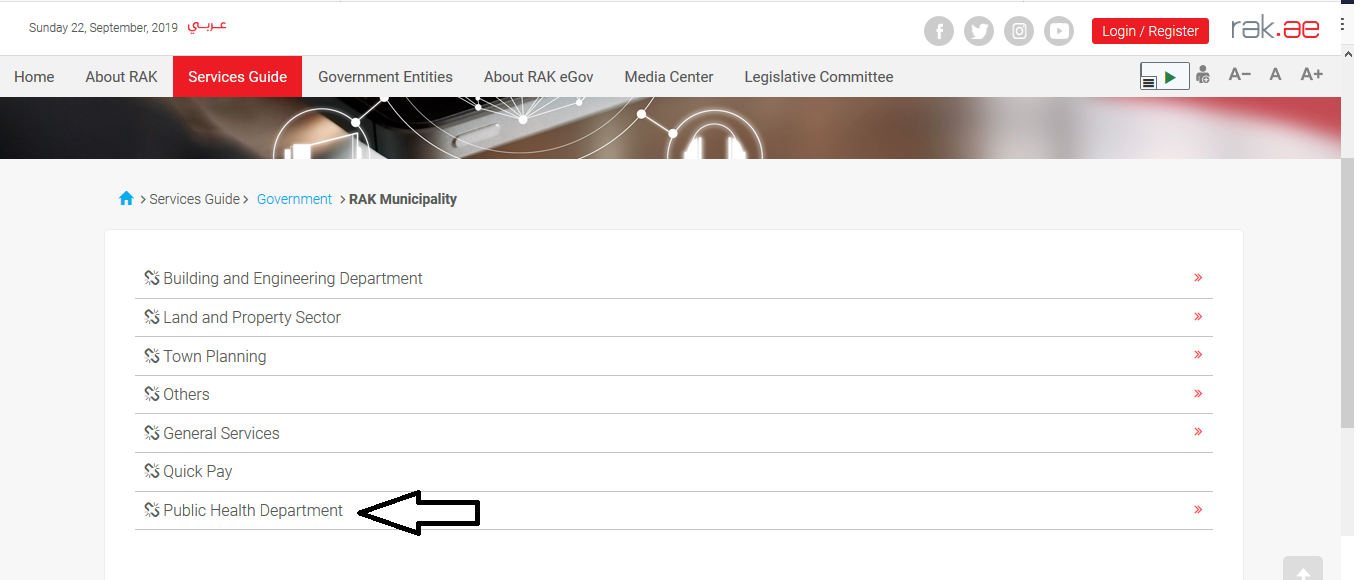 Next, Select “My Cases”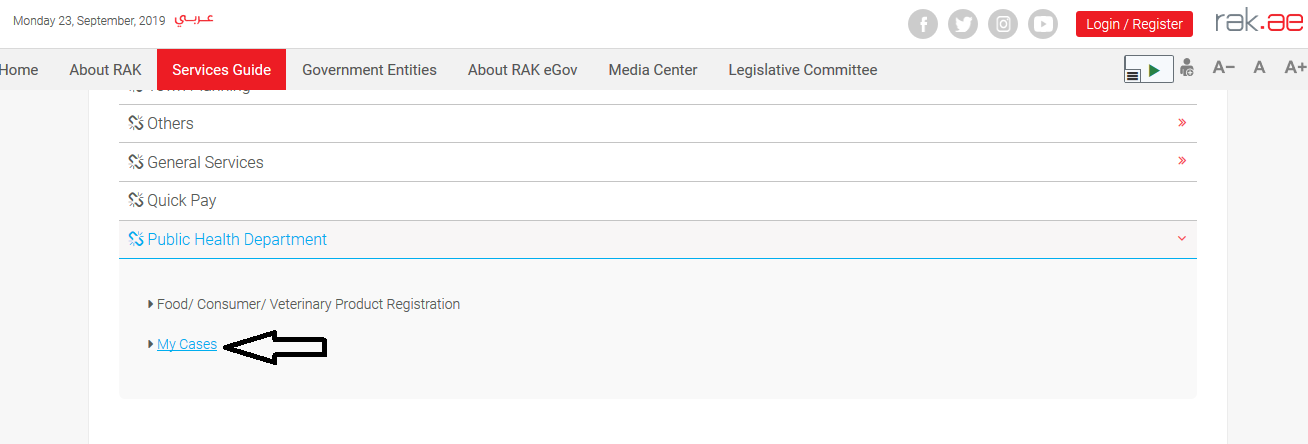 Next, Enter your SmartPass username and password.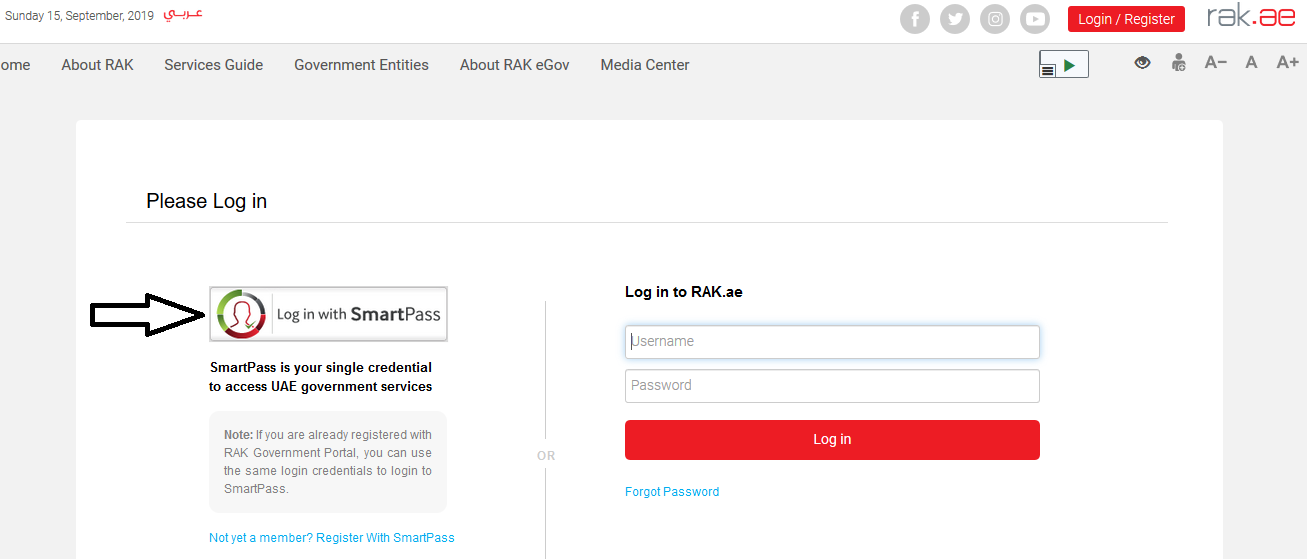 “My Cases” tab will be displayed to show all of your transactions submitted to the Public Health Department and pending for payment (if not paid yet) or pending for PHD approval. 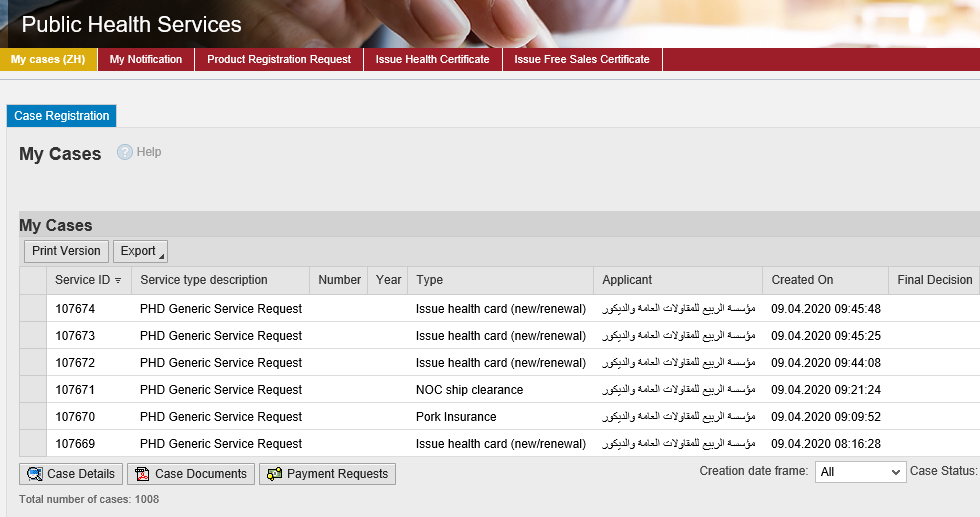 “My Cases” Tab displays the service ID, description, type, applicant, creation date, final decision and the status for each request. You will be able to view the details of the service request by selecting the required request and then clicking on the “Case Details” button 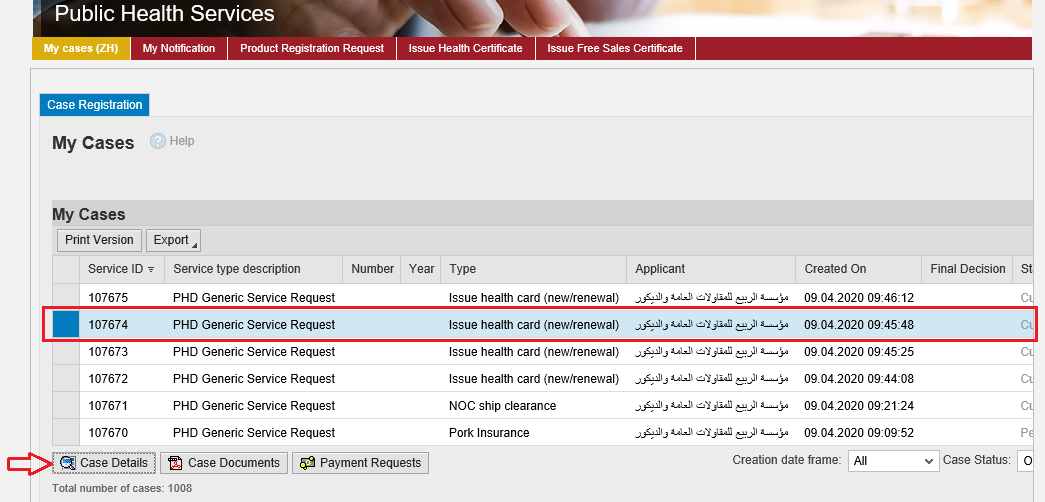 The details screen of the selected request pops up to show all of its details as below: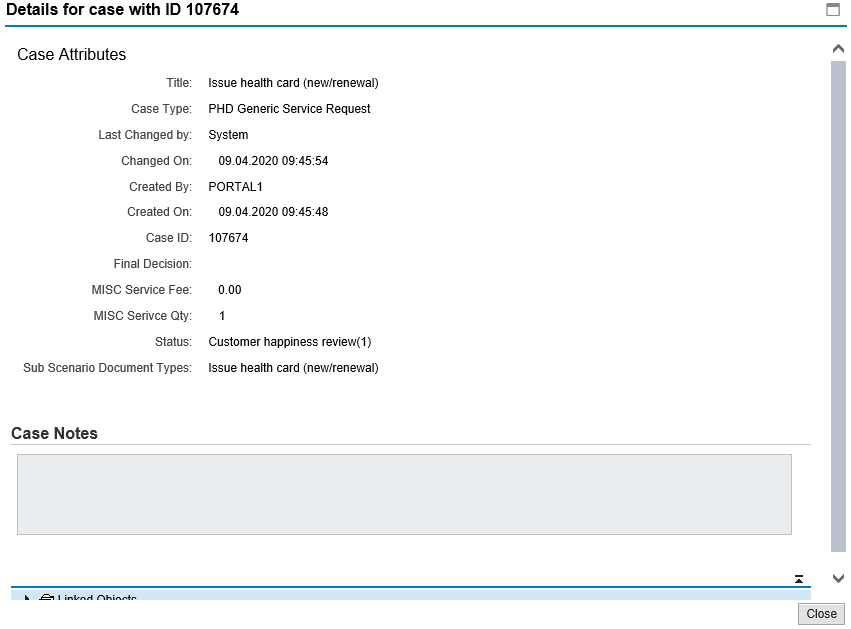 You will be able to view the attachments of the service request by selecting the required request and then clicking on the “Case Documents” button 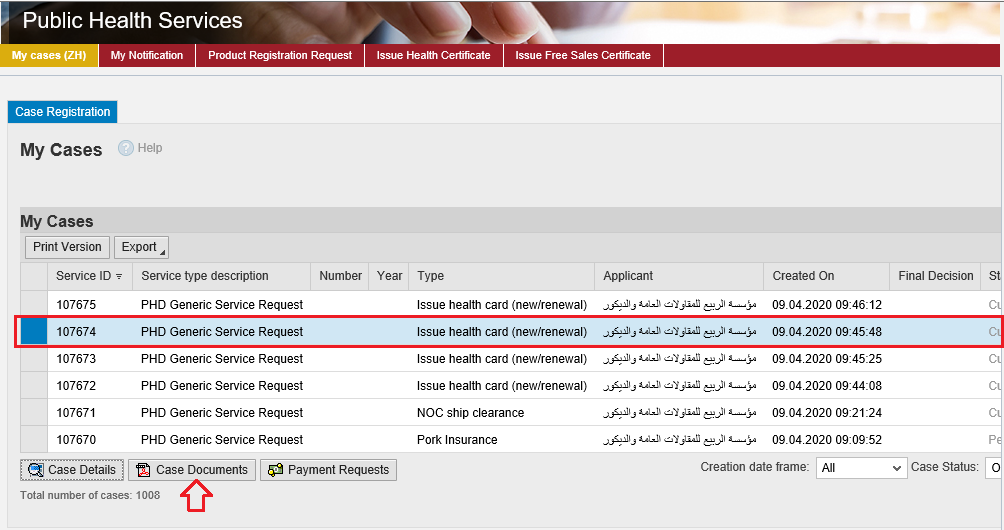 A screen will pop up to show all of the documents are attached to the selected request when it is created where you can upload any file or all of the files.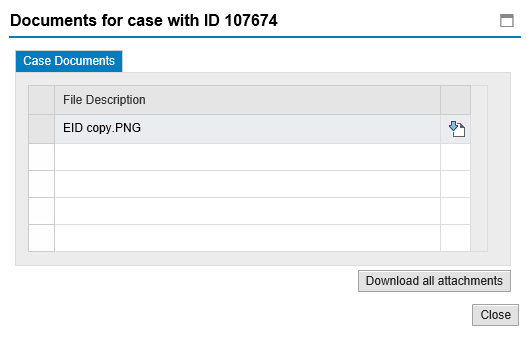 Request PaymentIn “My Cases” tab, you will be able to pay the fees of a service request by selecting the required request and then clicking on the “Payment Requests” button.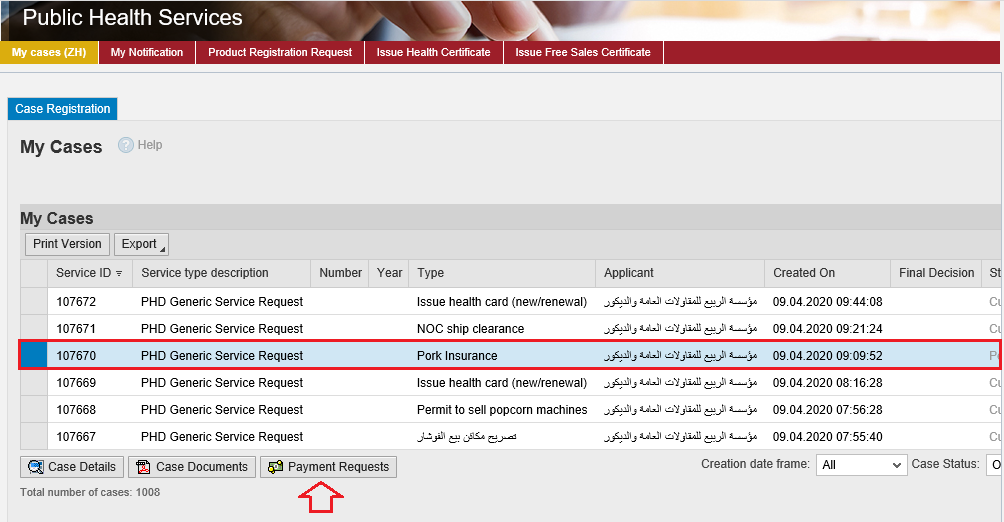 The following screen will be displayed to show the amount needed to be paid for the select request.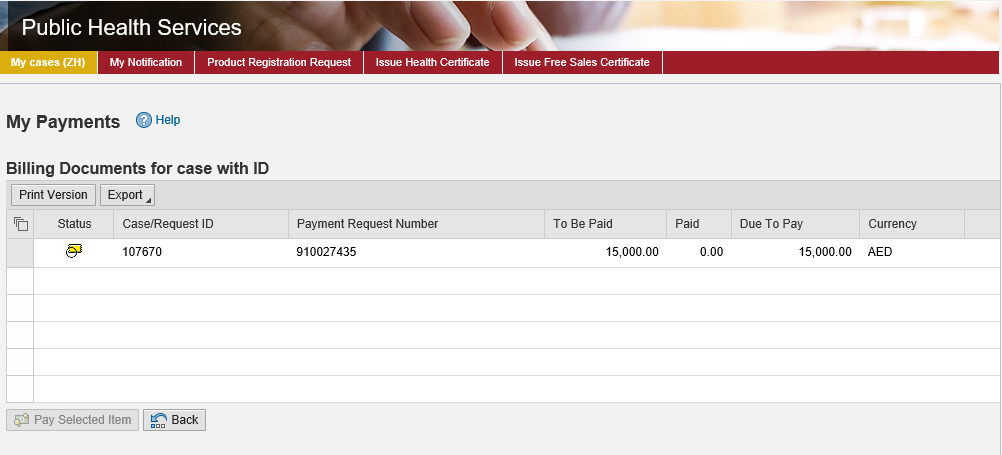 Click on the required payment item and then click on the “Pay Selected Item” button to move to the payments channels screen: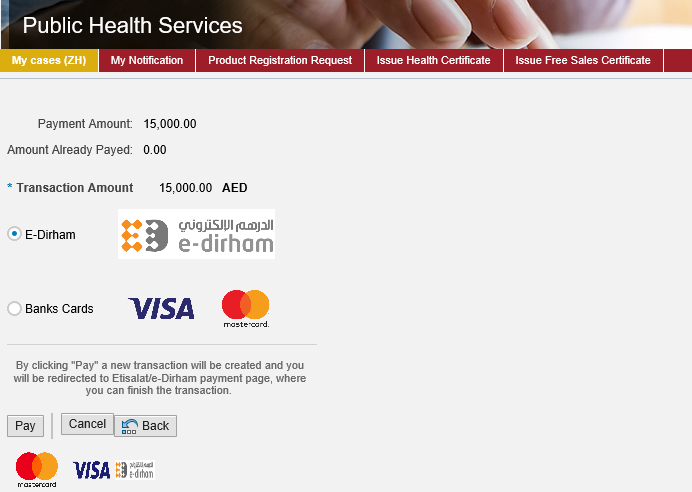 The system allows you to pay the required amount of money through different channels like the bank cards or the electronic dirham.Select the required payment channel and click the “Pay” button to proceed with the payment process as usual.Customer Action Upon successful payment the request will be displayed for the DHP respective employee to review it and take the decision, but if the request requires a modification from the customer, then the employee will return it to the customer to apply the modification and then send it back after modification again for review.When one of your request is returned to you for modification, you will find it in “My Notification” tab. To access “My Notification” tab, follow the same procedure you did to reach “My Cases” Tab.In “My Notification” tab, you can open the request for modification as in the screen below: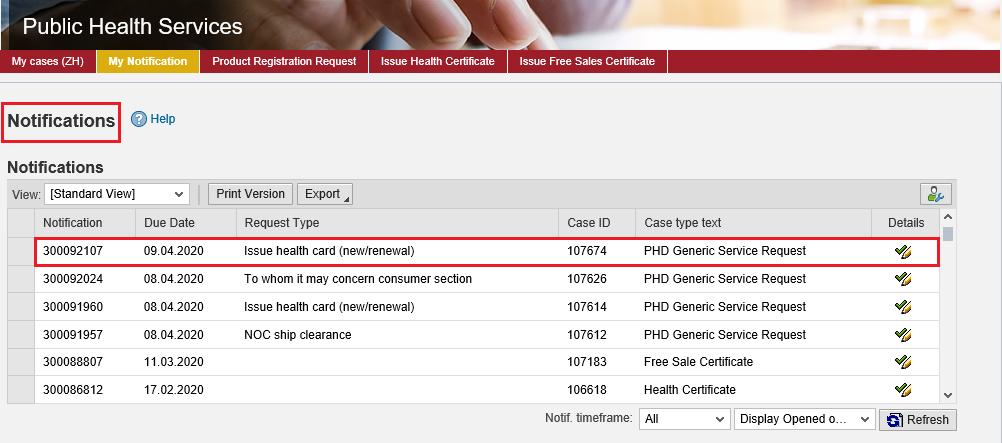 To modify a request, follow the step below: Click the “Details” icon  to the right of the required request  the “Customer Action” screen pops up as below: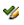 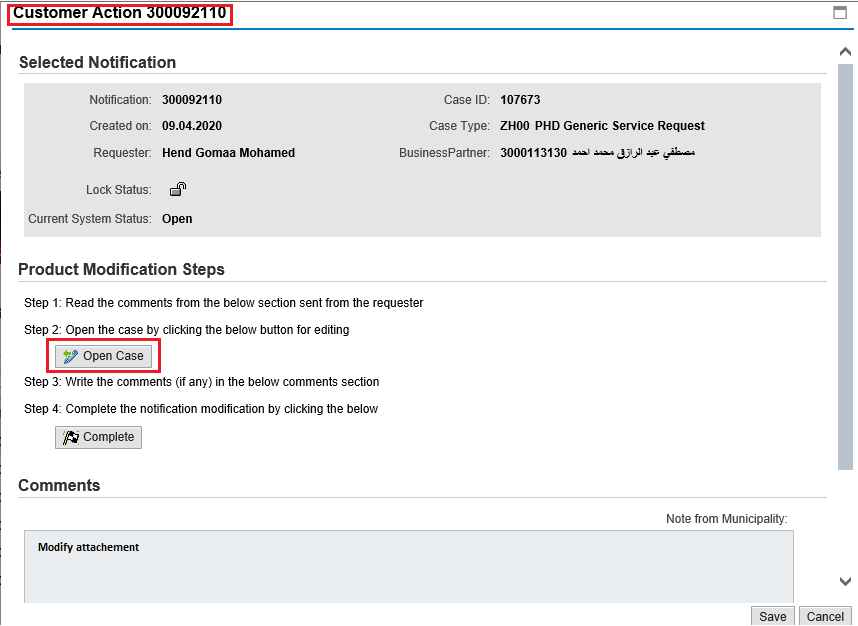 Click on “Open case” button to modify the request  the request details screen opens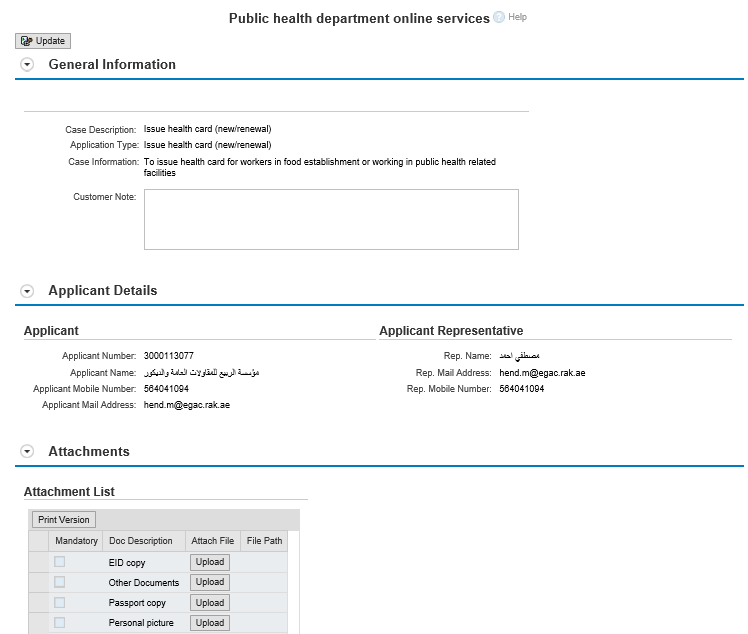 Modify the request as per the PHD employee comments through add/replace or delete the request attachments.Click the “Update” button. A confirmation message will pop up: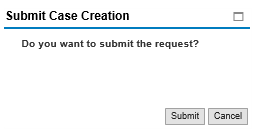 Click “Submit”, then you will return to the “Customer Action” screen: 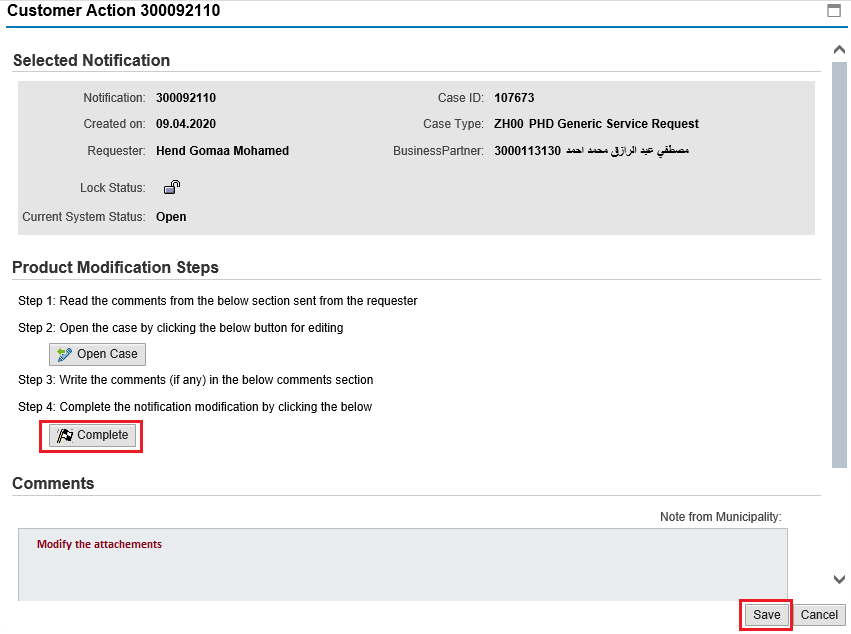 Click “Complete” and then “Save” to complete your modifications  the request will be  removed from “My Notifications” tab and the request will be submitted again to the PHD employee for review and take the decision.After getting your request approved by the PHD employee, you will receive the required result such as certificate, online. The PHD employee will send you a soft copy of the required certificate on your Email through the system.Appendix iEstablishment update information form
PHD online services pricesNote: To get your feedback regarding the service procedure, the following happiness meter screen will pop up along with the request result screen allowing you to submit how happy you are for the same: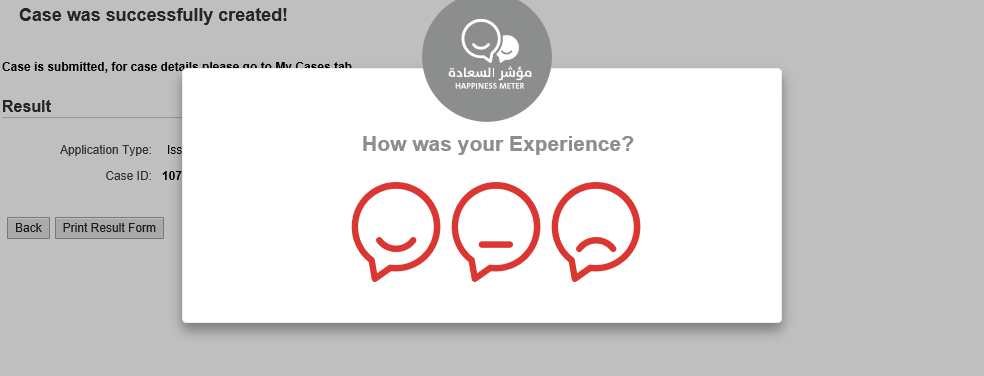 Select the required face and your evaluation will be submitted directly.Note: you can do the following for each case/ request created:Print (As a Pdf) 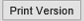 Export (As excel files) 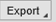 When selecting the request, and perform any of Print version or export, the system will automatically generate / download the required case